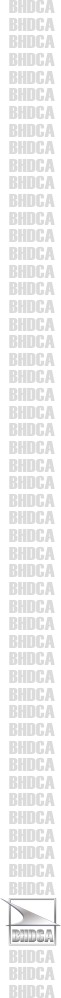 NAPUTAKza dostavljanje izvješća o prevezenim putnicima/robi/teretu u redovitom i povremenom zračnom prijevozu u odlasku sa aerodroma u BiHDatum:    14.07.2023.Broj:        1-5-02-3-587/23Odobrio: Generalni ravnatelj, Čedomir ŠušnjarPravni temeljPravni temelj sadržan je u članku 4. stavak (4) Odluke o visini naknade koju plaća operator zrakoplova po prevezenom putniku i toni prevezene robe/tereta u odlasku sa aerodroma u Bosni i Hercegovini ("Službeni glasnik BiH", brој: 20/23)Predmet naputkaOvim naputkom propisuje se sadržaj i izgled izvješća o prevezenim putnicima/robi/teretu za operatore zrakoplova koji obavljaju redoviti i povremeni (charter) zračni prijevoz u odlasku sa aerodroma u Bosni i Hercegovini, te način i rokovi dostavljanja izvješća od strane operatora aerodroma.Sadržaj izvješćaRedoviti prometIzvješće o prevezenim putnicima/robi/teretu za redoviti promet (Prilog 1.) sadrži odvojene prikaze podataka o prijevozu putnika i podatke o prijevozu robe/tereta i sastoji se od dvije tabele:Tabela 1 - pregled podataka o prijevozu putnika iTabela 2 - pregled podataka o prijevozu robe/tereta.Operator aerodroma dužan je unijeti tražene podatke za svakog pojedinačnog zračnog operatora koji obavlja prijevoz sa tog aerodroma, te navesti obračunski period za koji se dostavljaju podatci.Povremeni (Charter) prometIzvješće o prevezenim putnicima/robi/teretu za povremeni (charter) zračni prijevoz (Prilog 2.) razlikuje se od prethodnog izvješća u tome što Tabela 3 i Tabela 4 (u odnosu na Tabelu 1 i Tabelu 2) sadrži jedan dodatni stupac „Ukupno naplaćeno“. U taj stupac se unose podatci o ukupno naplaćenim prihodima od operatora zrakoplova, a koje je operator aerodroma u konkretnom mjesecu naplatio u ime i za račun BHDCA. Taj iznos predstavlja proizvod iznosa naknade i ukupnog broja putnika/mase tereta koji podliježu plaćanju naknade po svakom pojedinačnom zračnom operatoru koji obavlja zračni prijevoz sa tog aerodroma.Napomena: Zbir stupca (3) u Tabeli 1 i stupca (3) u Tabeli 3, treba da odgovara ukupnom broju ukrcanih putnika na komercijalnim letovima, pod rednim brojem 5. (Total commercial air transport) u statističkom izvješću (Air transport reporting form airport traffic) operatora aerodroma za određeni mjesec.Način i rokovi dostavljanja izvješćaOperator aerodroma je dužan izvješće potpisano od strane odgovorne osobe dostaviti u BHDCA putem pošte, na adresu: V kozarske brigade 18, 78 000 Banja Luka i putem e-maila na adresu: bhdca@bhdca.gov.ba i eventualno dodatne adrese o kojima bude obaviješten.Izvješće za redoviti i povremeni (charter) zračni prijevoz se dostavlja najkasnije u roku od 7 dana od dana isteka obračunskog perioda.Ukupan naplaćeni iznos za izvještajni mjesec, operator aerodroma je dužan uplatiti BHDCA, istovremeno sa dostavljanjem izvješća, a sukladno instrukciji za uplatu upravnih pristojbi i naknada objavljenoj na internet stranici BHDCA: www.bhdca.gov.ba (Dokumentacija - Naknade i pristojbe).PrilogPrilog 1. Izvješće o prevezenim putnicima/robi/teretu u redovitom prometu Prilog 2. Izvješće o prevezenim putnicima/robi/teretu u povremenom (Charter) prometu